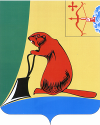 Печатное средство массовой информации органов местного самоуправления Тужинского муниципального районаБюллетень муниципальных нормативных правовых актов№ 21 (332)02 сентября 2022 годапгт ТужаСОДЕРЖАНИЕРаздел I. Постановления и распоряжения главы района и администрации Тужинского района Раздел II. Решения Тужинской районной Думы АДМИНИСТРАЦИЯ ТУЖИНСКОГО МУНИЦИПАЛЬНОГО РАЙОНАКИРОВСКОЙ ОБЛАСТИПОСТАНОВЛЕНИЕОб утверждении Плана мероприятий администрации Тужинского муниципального района 
по противодействию коррупции на 2022 – 2024 годыВ соответствии с  Указом Президента Российской Федерации от 16.08.2021 № 478 
«О Национальном плане противодействия коррупции на 2021 – 2024 годы», постановлением Правительства Кировской области от 22.09.2021 № 498-П «Об утверждении Программы 
по противодействию коррупции в Кировской области на 2021 – 2024 годы» администрация Тужинского муниципального района ПОСТАНОВЛЯЕТ:1. Утвердить План мероприятий администрации Тужинского муниципального района 
по противодействию коррупции на 2022 – 2024 годы» согласно приложению.  2. Признать утратившими силу постановления администрации Тужинского муниципального района:2.1. От 04.02.2020 № 53 «Об утверждении плана мероприятий администрации Тужинского муниципального района по противодействию коррупции на 2020 – 2021 годы».2.2. От 13.07.2020 № 220 «О внесении изменений в постановление администрации Тужинского муниципального района от 04.02.2020 № 53».2.3. От 08.09.2021 № 275 «О внесении изменений в постановление администрации Тужинского муниципального района от 04.02.2020 № 53».3. Настоящее постановление вступает в силу с момента опубликования  в Бюллетене муниципальных нормативных правовых актов органов местного самоуправления Тужинского муниципального района Кировской области.Глава Тужинскогомуниципального района     Л.В. БледныхПриложение УТВЕРЖДЕНпостановлением администрации Тужинского муниципального районаот 26.08.2022 № 261ПЛАН 
мероприятий администрации Тужинского муниципального районапо противодействию коррупции на 2022-2024 годы__________АДМИНИСТРАЦИЯ ТУЖИНСКОГО МУНИЦИПАЛЬНОГО РАЙОНАКИРОВСКОЙ ОБЛАСТИПОСТАНОВЛЕНИЕОб утверждении порядков по организации и финансированию официальных физкультурных и спортивных мероприятийВ соответствии с Федеральными законами от 04.12.2007 № 329-ФЗ «О физической культуре 
и спорте в Российской Федерации», от 06.10.2003 № 131-ФЗ «Об общих принципах организации местного самоуправления в Российской Федерации», Законом Кировской области от 30.07.2009 №405-ЗО 
«О физической культуре и спорте в Кировской области», Уставом муниципального образования Тужинский муниципальный район, в целях обеспечения условий для развития физической культуры 
и спорта, организации проведения официальных физкультурных и спортивных мероприятий 
на территории муниципального образования Тужинский муниципальный район Кировской области, администрация Тужинского муниципального района ПОСТАНОВЛЯЕТ: Утвердить:Порядок проведения официальных физкультурных мероприятий и спортивных мероприятий на территории муниципального образования Тужинский муниципальный район Кировской области согласно приложению №1.Порядок формирования календарного плана физкультурных мероприятий и спортивных мероприятий, проводимых на территории муниципального образования Тужинский муниципальный район Кировской области согласно приложению №2.Порядок утверждения положений (регламентов) официальных физкультурных мероприятий и спортивных соревнований, проводимых на территории муниципального образования Тужинский муниципальный район Кировской области, согласно приложению №3. Порядок финансирования официальных физкультурных мероприятий 
и спортивных мероприятий за счет средств бюджета муниципального образования Тужинский муниципальный район Кировской области согласно приложению №4.Настоящее постановление вступает в силу после его официального опубликования 
в Бюллетене муниципальных нормативных правовых актов органов местного самоуправления Тужинского муниципального района Кировской области и распространяется на правоотношения, возникшие с 01.09.2022 года.Глава Тужинскогомуниципального района     Л.В. БледныхПриложение № 1УТВЕРЖДЕНпостановлением администрации Тужинского муниципального районаот 26.08.2022 № 262ПОРЯДОКпроведения официальных физкультурных мероприятий и спортивных мероприятий на территории муниципального образования Тужинский муниципальный район Кировской области1. Порядок проведения официальных физкультурных мероприятий и спортивных мероприятий 
на территории муниципального образования Тужинский муниципальный район Кировской области (далее - Порядок) определяет требования к проведению официальных физкультурных мероприятий 
и спортивных мероприятий (далее - мероприятия) на территории муниципального образования Тужинский муниципальный район Кировской области (далее–Тужинский район), включенных 
в календарный план физкультурных мероприятий и спортивных мероприятий, проводимых на территории Тужинского муниципального района(далее - календарный план).2. Деятельность по подготовке и проведению мероприятий на территории Тужинского муниципального района, разработке положений (регламентов) об их проведении осуществляется организаторами мероприятий.3. Организатор мероприятия - это физическое или юридическое лицо, по инициативе которого проводится физкультурное мероприятие или спортивное соревнование и (или) которое осуществляет организационное, финансовое и иное обеспечение подготовки и проведения такого мероприятия (далее - организаторы), в том числе:физкультурно-спортивные организации Тужинского муниципального района;муниципальные учреждения Тужинского муниципального района;общественные организации. 4. Организаторами в соответствии с календарным планом обеспечивается проведение следующих мероприятий на территории Тужинского муниципального района, в том числе открытых:чемпионатов;первенств;кубков;матчевых встреч, спартакиад, турниров, универсиад, спортивных соревнований;массовых мероприятий (праздников, фестивалей и т.д.).В течение года в одном виде спорта возможно проведение одного чемпионата и одного первенства для конкретной возрастной группы спортсменов в различных видах программы или дисциплины.4. Организаторы определяют условия проведения мероприятий, несут ответственность за их организацию и проведение, имеют право приостанавливать и прекращать мероприятия, изменять время их проведения и утверждать их итоги.5. Организаторы обязаны осуществлять обеспечение медицинской помощью участников мероприятия и иных условий для организации и проведения мероприятий.6. Организаторы могут создавать для подготовки и проведения мероприятий организационные комитеты или рабочие группы, наделяя их соответствующими правами и полномочиями.7. В целях обеспечения общественного порядка и безопасности при проведении спортивных соревнований на территории Тужинского муниципального района организаторы принимают меры 
по выполнению требований постановления Правительства Российской Федерации от 18.04.2014 №353 «Об утверждении правил обеспечения безопасности при проведении официальных спортивных соревнований».8. Организаторы в целях обеспечения общественного порядка и общественной безопасности в дни их проведения в срок до пяти  календарных дней до дня начала проведения таких мероприятий уведомляют ПП «Тужинский» МО МВД России «Яранский» о месте, дате и сроке проведения мероприятий и незамедлительно сообщают об изменении указанной информации.9. Правила и финансовые условия проведения мероприятий устанавливаются в положениях (регламентах) об их проведении.Финансирование мероприятий за счет средств бюджета Тужинского муниципального района осуществляется в соответствии с Порядком финансирования официальных физкультурных мероприятий и спортивных мероприятий.Финансирование мероприятий может осуществляться за счет средств иных источников, 
не запрещенных законодательством Российской Федерации.__________Приложение № 2УТВЕРЖДЕНпостановлением администрации Тужинского муниципального районаот 26.08.2022 № 262ПОРЯДОКформирования календарного плана физкультурных мероприятий и спортивных мероприятий, проводимых на территории муниципального образования Тужинский муниципальный район Кировской области1. Общие положения1.1. Порядок формирования календарного плана физкультурных мероприятий и спортивных мероприятий, проводимых на территории Тужинского муниципального района(далее - Порядок) определяет условия включения физкультурных мероприятий и спортивных мероприятий в календарный план физкультурных мероприятий и спортивных мероприятий, проводимых на территории Тужинского муниципального района (далее - календарный план), внесения изменений в календарный план, основания для отказа во включении физкультурных мероприятий и спортивных мероприятий в календарный план.1.2. Календарный план - документ, определяющий перечень официальных физкультурных мероприятий и спортивных мероприятий, проводимых на территории Тужинского муниципального района (далее - Тужинский муниципальный район), который утверждается на очередной год заведующим отделом культуры, спорта и молодежной политики администрации Тужинского муниципального района. Календарный план размещается на официальном сайте Тужинского муниципального района в сети интернет и публикуется в печатных изданиях.1.3. Основными задачами формирования календарного плана являются:1.3.1. Создание целостной системы физкультурных мероприятий, способствующей развитию физической культуры среди различных категорий и групп населения Тужинского муниципального района.1.3.2. Создание целостной системы спортивных мероприятий по видам спорта в целях развития видов спорта, отбора спортсменов в спортивные сборные команды Тужинского муниципального района.1.3.3. Координация взаимодействия организаторов физкультурных мероприятий и спортивных мероприятий (далее-мероприятия).1.4. В календарный план включаются мероприятия, финансируемые как за счет средств бюджета Тужинского муниципального района, так и за счет средств иных источников, не запрещенных законодательством Российской Федерации.1.5. Календарный план состоит из трех частей:1.5.1. Первая часть содержит мероприятия, направленные на развитие массового спорта среди различных категорий и групп населения, в том числе в общеобразовательных организациях, по месту жительства, среди ветеранов, среди людей с ограниченными возможностями здоровья.1.5.2. Вторая часть содержит мероприятия, направленные на пропаганду физической культуры, спорта и здорового образа жизни и мероприятия, направленные на развитие детско-юношеского спорта.1.5.3.  Третья часть содержит мероприятия, направленные на развитие Всероссийского физкультурно-спортивного комплекса «Готов к труду и обороне» (ГТО).Каждая часть плана должна содержать наименование мероприятий, сроки проведения, место проведения и иные сведения.1.6. Предложения для включения мероприятий в календарный план представляются следующими заявителями:физкультурно-спортивными организациями Тужинского муниципального района;муниципальными учреждениями Тужинского муниципального района;общественными организациями.2. Порядок включения в календарный план 2.1. В календарный план включаются следующие мероприятия, в том числе открытые:Чемпионаты, первенства, кубки;матчевые встречи, спартакиады, турниры, универсиады, спортивные соревнования;массовые мероприятия (праздники, фестивали и т.д.).2.2. Спортивные соревнования могут быть:личными, в которых определяются места, занятые отдельными спортсменами (по полу, возрасту, спортивной квалификации);командными, в которых определяются места, занятые участвующими командами;лично-командными, в которых помимо личного первенства определяются места, занятые участвующими командами;классификационными, в которых определяется выполнение спортсменами разрядных норм
 и требований Единой всероссийской спортивной классификации;отборочными, по итогам которых формируются спортивные сборные команды Тужинского муниципального района.2.3. Для включения мероприятий в календарный план очередного года заявителями в отдел культуры, спорта и молодежной политики администрации Тужинского муниципального района (далее- отдел) представляются не позднее 10 октября текущего года следующие документы:Заявление по форме, являющееся приложением к настоящему Порядку;обоснования проведения мероприятия с указанием целей и задач.2.4. Мероприятия не включаются в календарный план в случае несоблюдения требований, определенных настоящим Порядком.3. Внесение изменений в календарный план3.1. Изменения в календарный план вносятся в случае:3.1.1. Изменения сроков и (или) места проведения мероприятия;3.1.2. Уменьшения или отсутствия финансирования мероприятия;3.1.3. Наступления форс-мажорных обстоятельств.3.2. Изменения в календарный план в случаях, указанных в подпунктах 3.1.1 и 3.1.2 пункта 3.1 настоящего Порядка вносятся по инициативе заявителя, как правило, не позднее чем за десять календарных дней до даты проведения мероприятия.3.3. Заявление о внесении изменений в календарный план представляется в отдел с представлением обоснования необходимости внесения соответствующих изменений.__________Приложение к Порядку формированиякалендарного плана физкультурных мероприятий и спортивных мероприятий, проводимых на территории Тужинского муниципального районаЗАЯВЛЕНИЕо включении мероприятий в календарный планфизкультурных мероприятий и спортивных мероприятий, проводимых на территории Тужинского муниципального районана 20__ годДолжность руководителя организации-заявителя, Ф.И.О., подпись__________Приложение № 3УТВЕРЖДЕНпостановлением администрации Тужинского муниципального районаот 26.08.2022 № 262ПОРЯДОКутверждения положений (регламентов) официальных физкультурных мероприятий и спортивных соревнований, проводимых на территории муниципального образования Тужинский муниципальный район Кировской области1. Общие положенияПорядок утверждения положений (регламентов) официальных физкультурных мероприятий и спортивных соревнований, проводимых на территории Тужинского муниципального района (далее - Тужинский муниципальный район) определяет содержание, порядок подготовки 
и утверждения положений (регламентов)официальных физкультурных мероприятий и спортивных соревнований, проводимых на территории Тужинского муниципального района.Порядок применяется при разработке положений (регламентов)официальных физкультурных мероприятий и спортивных соревнований, включенных в календарный план физкультурных мероприятий и спортивных мероприятий, проводимых на территории Тужинского муниципального района.Общие требования к содержанию положений (регламентов) официальных физкультурных мероприятий и спортивных соревнованийПоложения (регламенты) официальных физкультурных мероприятий и спортивных соревнований (далее – Положение (регламент)) составляются организаторами отдельно на каждое официальное физкультурное мероприятие и спортивное соревнование (далее –мероприятия).Для мероприятий, проводимых в несколько этапов, составляется одно Положение (регламент).Положение (регламент) утверждается организаторами мероприятия в количестве экземпляров, равном количеству их организаторов.Положение (регламент) включает следующие разделы:2.4.1. «Общие положения». Данный раздел содержит цели и задачи проведения мероприятия.2.4.2. «Место и сроки проведения». Данный раздел содержит наименование спортивного сооружения или места проведения мероприятия с указанием адреса или местных ориентиров; сроки проведения (дата, месяц, год); время начала и ориентировочное время окончания мероприятия.«Организаторы мероприятия». Данный раздел содержит полные наименования организаторов мероприятия с распределением прав и обязанностей, с указанием главного судьи соревнований.«Требования к участникам и условия их допуска». Данный раздел содержит условия, определяющие допуск команд, участников к мероприятиям, численный состав команд, группы участников по полу и возрасту, особые условия по допуску участников.«Программа мероприятия». Данный раздел содержит расписание мероприятия по дням, порядок проведения соревнований по видам спорта.«Условия подведения итогов». Данный раздел содержит условия (принципы и критерии) подведения итогов и определения победителей и призеров в личных и (или) командных видах программы.«Награждение». Данный раздел содержит порядок и условия награждения победителей и призеров в личных и командных видах программы, в командном зачете.«Условия финансирования». Данный раздел содержит сведения об источниках и условиях финансирования мероприятия.«Обеспечение безопасности участников и зрителей». Данный раздел содержит меры 
и условия, касающиеся обеспечения безопасности участников и зрителей при проведении мероприятий, меры и условия, касающиеся медицинского обеспечения участников мероприятий.«Подача заявок на участие». Данный раздел содержит сроки и порядок подачи заявок 
на участие в мероприятиях, перечень документов, прилагаемых к заявке.  2.5. Утвержденные Положения (регламенты) рассылаются организаторами всем заинтересованным лицам не менее чем за 3 недели до дня проведения мероприятия.__________Приложение № 4УТВЕРЖДЕНпостановлением администрации Тужинского муниципального районаот 26.08.2022 № 262ПОРЯДОКфинансирования официальных физкультурных мероприятий и спортивных мероприятий за счет средств бюджета муниципального образования Тужинский муниципальный район 
Кировской области1. Общие положения1.1. Настоящий Порядок финансирования официальных физкультурных мероприятий 
и спортивных мероприятий за счет средств бюджета Тужинского муниципального района (далее – Порядок)определяет порядок финансового обеспечения официальных физкультурных мероприятий 
и спортивных мероприятий (далее-мероприятия), проводимых на территории Тужинского муниципального района (далее –Тужинский муниципальный район), а также финансового обеспечения участия спортсменов и спортивных сборных команд Тужинского муниципального района в официальных межмуниципальных, региональных, межрегиональных, всероссийских и международных спортивных мероприятиях.1.2. Финансирование расходов мероприятий за счет средств бюджета Тужинского муниципального района (далее – бюджет муниципального образования) осуществляется в пределах бюджетных ассигнований, предусмотренных в бюджете муниципального образования на очередной финансовый год по муниципальной программе «Развитие физической культуры и спорта» в соответствии с нормами расходов средств на проведение официальных физкультурных мероприятий и спортивных мероприятий за счет средств бюджета муниципального образования, являющихся приложением 
к настоящему Порядку.2. Финансирование мероприятий, проводимыхна территории Тужинского муниципального района2.1. За счет средств бюджета муниципального образования принимаются к финансированию расходы по организации и проведению мероприятий, включенных в календарный план физкультурных мероприятий и спортивных мероприятий, проводимых на территории Тужинского муниципального района.2.2. За счет средств бюджета муниципального образования осуществляется финансовое обеспечение расходов, связанных с:- арендой спортивных сооружений;- услугами по подготовке мероприятий;- арендой автотранспорта по перевозке участников соревнований, спортинвентаря, оборудования;- награждением участников соревнований (медали в комплекте, дипломы, грамоты, кубки, памятные призы, ценные подарки, подарочные сертификаты);- приобретением канцелярских принадлежностей и хозяйственных товаров.2.3. Финансирование мероприятий межмуниципального, регионального, межрегионального, всероссийского и международного уровня производится при условии софинансирования из федерального и (или) областного бюджета, либо за счет средств иных источников, не запрещенных законодательством Российской Федерации.3.Финансирование участия спортсменов и сборных команд Тужинского муниципального района 
в межмуниципальных, региональных, межрегиональных, всероссийских и международных соревнованияхЗа счет средств бюджета муниципального образования финансируются расходы спортсменов, тренеров и сборных команд, направляемых на мероприятия, включенные в календарный план официальных физкультурных мероприятий и спортивных мероприятий Кировской области, в единый календарный план межрегиональных, всероссийских и международных физкультурных мероприятий 
и спортивных мероприятий при условии предоставления подтверждающих документов:3.1. В целях участия спортсменов и сборных команд Тужинского муниципального района 
в межмуниципальных, региональных соревнованиях, проводимых на территории Кировской области, обеспечивается финансирование следующих расходов:- аренда автотранспорта;- приобретение автобусных билетов к месту соревнований и обратно;- оплата стоимости проживания и питания в дни соревнований;- оплата стартового взноса;- оплата страхового взноса.3.2.В целях участия в межмуниципальных, региональных, межрегиональных, всероссийских 
и международных мероприятиях на территории Российской Федерации обеспечивается финансирование следующих расходов:- приобретение авиабилетов, железнодорожных и автобусных билетов к месту соревнований 
и обратно по действующим тарифам не выше экономического класса, в исключительных случаях - 
не выше купейного тарифа;- оплата постельных принадлежностей;- провоз спортивного инвентаря;- стоимость проживания и питания;- хранение спортивного инвентаря;- оплата стартового взноса;- оплата страхового взноса.__________АДМИНИСТРАЦИЯ ТУЖИНСКОГО МУНИЦИПАЛЬНОГО РАЙОНАКИРОВСКОЙ ОБЛАСТИРАСПОРЯЖЕНИЕО признании утратившими силу некоторых распоряжений администрации Тужинского муниципального районаПризнать утратившими силу распоряжения администрации Тужинского муниципального района:1.1. От 12.04.2021 № 33 «Об утверждении Порядка осуществления контроля за соответствием расходов лиц, замещающих должности муниципальной службы, и иных лиц их доходам».1.2. От 25.05.2022 № 62 «О внесении изменения в распоряжение администрации Тужинского муниципального района от 12.04.2021 № 33».2. Настоящее распоряжение вступает в силу с момента подписания.3. Опубликовать настоящее распоряжение в Бюллетене муниципальных нормативных правовых актов органов местного самоуправления Тужинского муниципального района Кировской области.Глава Тужинскогомуниципального района     Л.В. БледныхАДМИНИСТРАЦИЯ ТУЖИНСКОГО МУНИЦИПАЛЬНОГО РАЙОНАКИРОВСКОЙ ОБЛАСТИРАСПОРЯЖЕНИЕО внесении изменений в распоряжение администрации Тужинского муниципального района от 24.08.2021 № 96В связи с кадровыми изменениями:Внести в состав комиссии по премированию муниципальных служащих администрации Тужинского муниципального района (далее – комиссия), утвержденный пунктом 2 распоряжения администрации Тужинского муниципального района от 24.08.2021 № 96 «Об утверждении Положения 
о комиссии по премированию муниципальных служащих администрации Тужинского муниципального района» следующие изменения:1.1. Включить в состав комиссии:1.2. Исключить из состава комиссии Попову Н.А.Опубликовать настоящее распоряжение в Бюллетене муниципальных нормативных правовых актов органов местного самоуправления Тужинского муниципального района Кировской области.3. Настоящее распоряжение вступает в силу с момента подписания.Глава Тужинскогомуниципального района     Л.В. БледныхАДМИНИСТРАЦИЯ ТУЖИНСКОГО МУНИЦИПАЛЬНОГО РАЙОНАКИРОВСКОЙ ОБЛАСТИРАСПОРЯЖЕНИЕ1. Внести в состав комиссии по урегулированию конфликта интересов руководителей организаций (предприятий), подведомственных администрации муниципального образования Тужинский муниципальный район, утвержденный распоряжением администрации Тужинского муниципального района от 16.10.2020 № 97 «О Комиссии по урегулированию конфликта интересов руководителей организаций (предприятий), подведомственных администрации муниципального образования Тужинский муниципальный район» (далее – состав комиссии), следующие изменения:  1.1. Включить в состав комиссии:1.2. Исключить из состава комиссии Клепцову Г.А.2. Настоящее распоряжение вступает в силу с момента его опубликования в Бюллетене муниципальных нормативный правовых актов органов местного самоуправления Тужинского муниципального района Кировской области.Глава Тужинскогомуниципального района     Л.В. БледныхТУЖИНСКАЯ РАЙОННАЯ ДУМАКИРОВСКОЙ ОБЛАСТИРЕШЕНИЕпгт ТужаОб утверждении Программы приватизации муниципального имущества муниципального образования Тужинский муниципальный район Кировской области на 2022 год В соответствии с Федеральным законом от 21.12.2001 № 178-ФЗ «О приватизации государственного и муниципального имущества»,  Порядком планирования и принятия решений 
об условиях приватизации муниципального имущества муниципального образования Тужинский муниципальный район Кировской области, утвержденным решением Тужинской районной Думы Кировской области от 01.06.2012 № 17/125, Уставом муниципального образования Тужинский муниципальный район Тужинская районная Дума РЕШИЛА:1. Утвердить Программу приватизации муниципального имущества муниципального образования Тужинский муниципальный район Кировской области на 2022 год согласно приложению.2. Настоящее решение вступает в силу со дня его опубликования в Бюллетене муниципальных нормативных правовых актов органов местного самоуправления Тужинского муниципального района Кировской области.Заместитель председателя 
Тужинской районной Думы     О.Н. КислицынГлава Тужинскогомуниципального района     Л.В. БледныхПриложение УТВЕРЖДЕНАрешением Тужинской районной Думы  Кировской области
от 29.08.2022 № 12/72ПРОГРАММАприватизации муниципального имущества муниципального образования Тужинский муниципальный район 	Кировской области на 2022 год 	____________ТУЖИНСКАЯ РАЙОННАЯ ДУМАКИРОВСКОЙ ОБЛАСТИРЕШЕНИЕпгт ТужаО внесении изменения в решение Тужинской районной Думыот 30.10.2017 № 17/121На основании решения Тужинской районной Думы от 25.07.2022 № 10/66 «О внесении изменений в решение Тужинской районной Думы от 30.11.2018 № 31/240» Тужинская районная Дума РЕШИЛА:1. Внести в решение Тужинской районной Думы от 30.10.2017 № 17/121 «Об утверждении Положения о муниципальном казённом учреждении «Управление образования администрации Тужинского муниципального района» изменение, изложив абзац третий подраздела 5.2 раздела 5 Положения в следующей редакции:«В отсутствие начальника Управления образования его обязанности исполняет заместитель начальника Управления образования, либо ведущий специалист Управления образования на основании приказа главы района». 2. Опубликовать настоящее решение в Бюллетене муниципальных нормативных правовых актов органов местного самоуправления Тужинского муниципального района Кировской области.3. Настоящее решение вступает в силу с момента подписания и распространяет свое действие 
на правоотношения, возникшие с 08.08.2022. 4. Уполномочить заместителя начальника муниципального казённого учреждения «Управление образования администрации Тужинского муниципального района» Ведерникову Екатерину Дмитриевну зарегистрировать изменения в Положение в установленном законом порядке. Заместитель председателя 
Тужинской районной Думы     О.Н. КислицынГлава Тужинскогомуниципального района     Л.В. БледныхТУЖИНСКАЯ РАЙОННАЯ ДУМАКИРОВСКОЙ ОБЛАСТИРЕШЕНИЕпгт ТужаО порядке установки памятников, мемориальных досок и других памятных знаков 
на территории муниципального образования Тужинский муниципальный район 
Кировской областиВ соответствии с Федеральным законом от 06.10.2003 № 131-ФЗ «Об общих принципах организации местного самоуправления в Российской Федерации», в целях сохранения, использования, развития и пропаганды культурно-исторических ценностей, увековечения общезначимых исторических событий, выдающихся личностей Тужинского района Тужинская районная Дума РЕШИЛА:1. Утвердить Положение о порядке установки памятников, мемориальных досок и других памятных знаков на территории Тужинского района Кировской области согласно приложению.2. Признать утратившим силу Решение Тужинской районной Думы от 24.07.2009 № 42/353 
«О порядке установки в Тужинском районе мемориальных досок и других памятных знаков».3. Настоящее решение вступает в силу с момента опубликования в Бюллетене муниципальных нормативных правовых актов органов местного самоуправления Тужинского муниципального района Кировской области.Заместитель председателя 
Тужинской районной Думы     О.Н. КислицынГлава Тужинскогомуниципального района     Л.В. БледныхПриложение УТВЕРЖДЕНОрешением Тужинской районной Думы  Кировской области
от 29.08.2022 № 12/74ПОЛОЖЕНИЕо порядке установки памятников, мемориальных досоки других памятных знаков на территории муниципального образования Тужинский муниципальный район Кировской области1. Общие положения1.1. Настоящее Положение определяет порядок принятия решений об установке, порядок установки и обеспечения сохранности памятников, мемориальных досок и других памятных знаков на территории муниципального образования Тужинский муниципальный район Кировской области.1.2. Настоящее Положение разработано в соответствии с Федеральным законом от 06.10.2003 
№ 131-ФЗ «Об общих принципах организации местного самоуправления в Российской Федерации», Уставом Тужинского района Кировской области.1.3. В настоящем Положении используются следующие понятия:1.3.1. Памятник - скульптура или архитектурное сооружение в память о выдающейся личности или историческом событии.1.3.2. Памятный знак - локальное тематическое произведение с ограниченной сферой восприятия, посвященное увековечению события или лица (стела, обелиск и другие архитектурные формы).1.3.3. Мемориальная доска - памятный знак в виде рельефной композиции, устанавливаемый 
на фасаде здания (строения, сооружения) и содержащий информацию в текстовой форме о выдающихся гражданах и (или) исторических событиях с возможным тематическим изображением.1.4. Установка памятников, мемориальных досок и других памятных знаков является одной из форм увековечения памяти выдающихся исторических событий, происшедших в Тужинском районе, а также граждан.1.5. Настоящее Положение не распространяется на установку объектов декоративно-прикладного 
и садово-паркового искусства, архитектурных элементов, применяемых для оформления фасадов 
и интерьеров зданий, на установку памятников на территории кладбищ.2. Критерии принятия решений об увековечении памяти2.1. Критериями принятия решений об увековечении памяти являются:2.1.1. Значимость события в истории Тужинского района, Кировской области, Российской Федерации.2.1.2. Наличие официально признанных достижений личности в государственной, общественной, политической, военной, производственной и хозяйственной деятельности, в науке, технике, литературе, искусстве, культуре, спорте, за особый вклад в определенную сферу деятельности, принесший долговременную пользу Тужинскому району, Кировской области, Российской Федерации.2.2. При решении вопроса об установке памятника, мемориальной доски или другого памятного знака учитывается наличие или отсутствие иных форм увековечения данного исторического события или гражданина на территории Тужинского района.3. Инициатива об установке памятников, мемориальных досоки других памятных знаков3.1. Инициатива об установке памятников, мемориальных досок и других памятных знаков принадлежит органам государственной власти и местного самоуправления, неограниченному кругу физических и юридических лиц, общественных объединений и организаций, политических партий.3.2. Для рассмотрения вопроса об установке памятника, мемориальной доски или другого памятного знака инициатором в Комиссию по контролю за  установкой и содержанием памятников, мемориальных досок и других памятных знаков представляются следующие документы:3.2.1. Ходатайство инициатора, содержащее:- сведения о событии или заслугах лица, предлагаемых к увековечению;- обоснование предлагаемого места установки памятника, мемориальной доски или другого памятного знака;- указание собственника памятника, мемориальной доски или другого памятного знака.3.2.2. Историческая или историко-биографическая справка.3.2.3. Копии архивных документов, подтверждающих достоверность события или заслуги увековечиваемого лица.3.2.4. Сведения о предлагаемом месте установки памятника, мемориальной доски или другого памятного знака.3.2.5. Предложения о тексте надписи на памятнике, мемориальной доске или другом памятном знаке.3.2.6. Эскиз памятника, мемориальной доски или другого памятного знака.3.2.7. Письменное согласие собственника земельного участка, здания, сооружения или иного недвижимого имущества, где предлагается установить памятник, мемориальную доску или другой памятный знак.В случае если для установки памятника, мемориальной доски, другого памятного знака необходимо использование общего имущества собственников помещений в многоквартирном доме, представляется протокол общего собрания собственников помещений в многоквартирном доме о даче согласия 
на установку памятника, мемориальной доски, памятного знака. Решение общего собрания собственников помещений в многоквартирном доме принимается в соответствии с требованиями Жилищного Кодекса Российской Федерации.4. Комиссия по контролю за установкой и содержанием памятников,мемориальных досок и других памятных знаков.4.1. Комиссия по контролю за установкой и содержанием памятников, мемориальных досок 
и других памятных знаков (далее - Комиссия) создается в целях координации работ по установке 
и обеспечения сохранности памятников, мемориальных досок и иных памятных знаков.4.2. В состав Комиссии входят председатель, заместитель председателя, секретарь Комиссии, члены Комиссии.4.3. Состав Комиссии утверждается распоряжением администрации Тужинского муниципального района.4.4. Комиссия рассматривает ходатайство об установке мемориальных досок и иных памятных знаков в Тужинском районе Кировской области.4.5. Поступившее ходатайство и прилагаемые документы Комиссия рассматривает в течение 
30 дней. При необходимости получения дополнительных материалов срок рассмотрения может быть продлен Комиссией, но не более чем на 30 дней, с уведомлением лиц, являющихся инициаторами.4.6. Решение Комиссии подписывается председателем и секретарем, ведущим протокол заседания Комиссии.4.7. Заседание Комиссии проходит по мере необходимости. Заседание является правомочным, если на нем присутствуют более половины численности членов Комиссии.4.8. Для обсуждения на заседание Комиссии приглашаются специалисты соответствующего профиля и эксперты, представители научных, культурных, образовательных, общественных и других организаций муниципального образования, представители представительного органа (по согласованию).4.9. Решения Комиссии принимаются путем открытого голосования. Решение принимается простым большинством голосов от числа членов Комиссии, присутствующих на заседании, при равенстве голосов - голос председателя является решающим.5. Рассмотрение инициативы об установке памятников,мемориальных досок и других памятных знаков5.1. При рассмотрении Комиссией вопроса об установке памятника, мемориальной доски или другого памятного знака должны учитываться особенности предполагаемого места ее (его) установки (техническое состояние, необходимость проведения ремонтных работ фасада здания, на котором предлагается установить мемориальную доску или другой памятный знак).5.2. Комиссия рассматривает, обсуждает представленные материалы и принимает рекомендацию открытым голосованием.Решение комиссии об отклонении ходатайства должно быть обоснованным и содержать причину (причины) отказа. Основанием для отклонения ходатайства является отсутствие критериев принятия решения об увековечении памяти, предусмотренных пунктом 2.1 настоящего Положения, а также непредставление документов, указанных в пункте 3.2 настоящего Положения.В случае поддержания ходатайства Комиссией рекомендация Комиссии и материалы, указанные 
в пункте 3.2 настоящего Положения, в 3-дневный срок со дня проведения заседания Комиссии направляются главе муниципального образования.5.3. Глава муниципального образования в 30-дневный срок вносит в Тужинскую районную Думу проект решения об установке памятника, мемориальной доски или другого памятного знака.5.4. Решение об установке памятника, мемориальной доски или другого памятного знака принимается Тужинской районной Думой на очередном заседании представительного органа после внесения главой Тужинского района соответствующего проекта решения в Тужинскую районную Думу.5.5. Решение об установке памятника, мемориальной доски или другого памятного знака должно содержать сведения об адресе и месте установки памятника, мемориальной доски или другого памятного знака, текст надписи на памятнике, мемориальной доске (памятном знаке), указание на собственника 
и (или) балансодержателя.Копия решения об установке памятника, мемориальной доски или другого памятного знака направляется в администрацию Тужинского района для ведения учета мемориальных досок и других памятных знаков, а также контроля за их состоянием и сохранностью.6. Порядок установки и содержания памятников,мемориальных досок и других памятных знаков6.1. Памятники, мемориальные доски и другие памятные знаки должны выполняться из прочных долговечных материалов.6.2. Текст, располагаемый на памятнике, мемориальных досках и других памятных знаках, должен быть изложен на русском языке, в лаконичной форме содержать сведения о событии, память о котором предлагается увековечить, или о заслугах, достижениях или периоде жизни (деятельности) гражданина, память о котором предлагается увековечить.6.3. Установка памятников, мемориальных досок и других памятных знаков осуществляется за счет средств лица или организации, ходатайствующих о его установке.6.4. Памятники, мемориальные доски и другие памятные знаки содержатся за счет собственников памятников, мемориальных досок и других памятных знаков. Собственник памятника, мемориальной доски, другого памятного знака обязан обеспечить сохранность и текущее содержание мемориальной доски или другого памятного знака, а также своевременно организовывать их обновление и реставрацию.6.5. Официальное открытие мемориальной доски или другого памятного знака организуется инициатором и проводится в торжественной обстановке.6.6. Контроль за состоянием и сохранностью памятников, мемориальных досок и других памятных знаков осуществляется администрацией Тужинского муниципального района, а также администрациями соответствующих поселений, на территории которых они установлены.6.7. Памятники, мемориальные доски и другие памятные знаки, установленные с нарушением действующего законодательства и настоящего Положения, демонтируются.6.8. Споры и разногласия, которые могут возникнуть при исполнении настоящего Положения, разрешаются путем переговоров или в установленном законом порядке.____________ТУЖИНСКАЯ РАЙОННАЯ ДУМАКИРОВСКОЙ ОБЛАСТИРЕШЕНИЕпгт ТужаО безвозмездной передаче имущества, находящегося в муниципальной собственности муниципального образования Тужинский муниципальный район Кировской области, 
в муниципальную собственность муниципального образования Тужинское городское поселение Тужинского района Кировской областиВ соответствии с Федеральным законом от 06.10.2003 № 131-ФЗ «Об общих принципах организации местного самоуправления в Российской Федерации», с подразделом 2.1 раздела 2 Положения об управлении и распоряжении имуществом муниципального образования Тужинский муниципальный район, утвержденного решением Тужинской районной Думы от 25.10.2012 № 21/158, в рамках реализации муниципальной адресной программы «Переселение граждан Тужинского района из аварийного жилищного фонда» на 2019-2022 годы, Тужинская районная Дума РЕШИЛА:1. Передать из муниципальной собственности муниципального образования Тужинский муниципальный район Кировской области в муниципальную собственность муниципального образования Тужинское городское поселение Тужинского района Кировской области жилое помещение, расположенное на первом этаже трехэтажного многоквартирного дома по адресу: Кировская область, Тужинский район, пгт Тужа, ул. Орджоникидзе, д. 11, кв. 2, кадастровый номер 43:33:000000:110, 1993 года ввода в эксплуатацию, общей площадью 41,2 кв. метра, балансовая стоимость 1 315 000,00 рублей, остаточная стоимость 1 315 000,00  рублей.2. Администрации Тужинского муниципального района:2.1. Оформить акт приема-передачи имущества, указанного в пункте1 настоящего решения. 2.2. Исключить переданное имущество из реестра муниципального имущества муниципального образования Тужинский муниципальный район.3. Настоящее решение вступает в силу со дня его официального опубликования в Бюллетене муниципальных нормативных правовых актов органов местного самоуправления Тужинского муниципального района Кировской области.Заместитель председателя 
Тужинской районной Думы     О.Н. КислицынГлава Тужинскогомуниципального района     Л.В. БледныхУчредитель: Тужинская районная Дума (решение Тужинской районной Думы № 20/145 от 01 октября 2012 года об учреждении своего печатного средства массовой информации - Информационного бюллетеня органов местного самоуправления муниципального образования Тужинский муниципальный район Кировской 
области, где будут официально публиковаться нормативные правовые акты, принимаемые органами местного самоуправления района, подлежащие обязательному опубликованию в соответствии с Уставом Тужинского района) Официальное издание. Органы местного самоуправления Тужинского районаКировской области: Кировская область, пгт Тужа, ул. Горького, 5.Подписано в печать: 02 сентября 2022 года, Тираж: 10 экземпляров, в каждом 30 страниц.Ответственный за выпуск издания: ведущий специалист отдела организационно-правовой и кадровой работы Чеснокова Н.Р.№ п/пНаименование постановления, распоряженияРеквизиты документаСтраница1Об утверждении Плана мероприятий администрации Тужинского муниципального района по противодействию коррупции на 2022 – 2024 годыот 26.08.2022 № 2613-152Об утверждении порядков по организации и финансированию официальных физкультурных и спортивных мероприятийот 26.08.2022 № 26216-223О признании утратившими силу некоторых распоряжений администрации Тужинского муниципального районаот 26.08.2022 № 100224О внесении изменений в распоряжение администрации Тужинского муниципального района от 24.08.2021 № 96от 26.08.2022 № 101235О внесении изменений в распоряжение администрации Тужинского муниципального района от 16.10.2020 № 97от 30.08.2022 № 10423-24№ п/пНаименование решенияРеквизиты документаСтраница1Об утверждении Программы приватизации муниципального имущества муниципального образования Тужинский муниципальный район Кировской области на 2022 год от 29.08.2022 № 12/72252О внесении изменения в решение Тужинской районной Думы от 30.10.2017 № 17/121от 29.08.2022 № 12/73263О порядке установки памятников, мемориальных досок и других памятных знаков на территории муниципального образования Тужинский муниципальный район Кировской областиот 29.08.2022 № 12/7426-294О безвозмездной передаче имущества, находящегося в муниципальной собственности муниципального образования Тужинский муниципальный район Кировской области, в муниципальную собственность муниципального образования Тужинское городское поселение Тужинского района Кировской областиот 29.08.2022 № 12/753026.08.2022№261пгт Тужапгт Тужапгт Тужапгт ТужаNп/пНаименование мероприятияИсполнительСрок выполненияПоказатель, индикаторОжидаемый результат1.Организационные меры по обеспечению реализации антикоррупционной политики1.1.Утверждение (внесение изменений) плана по противодействию коррупции в соответствии с Национальным планом противодействия коррупции на 2021 - 2024 годы, утвержденным Указом Президента Российской Федерации от 16.08.2021 N 478 "О Национальном плане противодействия коррупции на 2021 - 2024 годы"управление деламиотдел организационно-правовой и кадровой работыпо мере необходимостиутверждение (внесение изменений) плана администрации Тужинского муниципального района (далее – администрация района)  1.2.Назначение лиц, ответственных за реализацию антикоррупционной политики в  администрации   районаглава районапостояннообеспечение координации работы по реализации антикоррупционной политики в администрации района   1.3.Актуализация сведений, содержащихся в анкетах, представляемых гражданами при назначении на муниципальные должности, должности муниципальной службы  в целях выявления возможного конфликта интересовотдел организационно-правовой и кадровой работыпостояннообеспечение соблюдения лицами, замещающими   муниципальные должности, должности   муниципальной службы,   законодательства о противодействии коррупции1.4.Обеспечение деятельности межведомственной комиссии по противодействию коррупции в Тужинском муниципальном районеуправление деламиотдел организационно-правовой и кадровой работы в соответствии с планом работы межведомственной комиссии по противодействию коррупции в Тужинском муниципальном районеколичество заседаний межведомственной комиссии по противодействию коррупции в Тужинском муниципальном районе, проведенных в течение отчетного года, - не менее 4 обеспечение эффективного осуществления в  администрации   района мер по профилактике коррупционных и иных правонарушений;разработка и принятие мер по повышению эффективности антикоррупционной работы1.5.Проведение анализа исполнения подведомственными муниципальными учреждениями требований законодательства о противодействии коррупции, в том числе анализ соблюдения руководителями указанных учреждений установленных ограничений и запретов, исполнения плановых мероприятий по противодействию коррупцииуправление образованияотдел культуры, спорта и молодежной политикиотдел организационно-правовой и кадровой работыежеквартальнооценка состояния антикоррупционной работы, проводимой в муниципальных учреждениях;обеспечение соблюдения руководителями  муниципальных учреждений законодательства о противодействии коррупции2.Повышение эффективности реализации механизма урегулирования конфликта интересов, обеспечение соблюдения лицами, замещающими   муниципальные должности, должности муниципальной службы администрации района, ограничений, запретов и требований к служебному поведению в связи с исполнением ими должностных обязанностей, а также применение мер ответственности за их нарушение2.1.Организация и обеспечение деятельности комиссии по соблюдению требований к служебному поведению муниципальных служащих администрации района и урегулированию конфликта интересовотдел организационно-правовой и кадровой работы постояннообеспечение соблюдения муниципальными служащими требований законодательства Российской Федерации и Кировской области о муниципальной службе и противодействии коррупции2.2.Привлечение к участию в работе комиссии по соблюдению требований к служебному поведению муниципальных служащих администрации  района и урегулированию конфликта интересов представителей институтов гражданского общества в соответствии с Указом Президента Российской Федерации от 01.07.2010 N 821 "О комиссиях по соблюдению требований к служебному поведению федеральных государственных служащих и урегулированию конфликта интересов"отдел организационно-правовой и кадровой работыпостояннодоля заседаний комиссий по соблюдению требований к служебному поведению муниципальных служащих администрации района и урегулированию конфликта интересов с участием представителей институтов гражданского общества - не менее 100 процентов от общего количества проведенных заседанийповышение эффективности контроля за выполнением требований законодательства Российской Федерации и Кировской области о противодействии коррупции2.3.Организация проведения оценки коррупционных рисков, возникающих при реализации полномочий, и внесение уточнений в перечни должностей муниципальной службы, замещение которых связано с коррупционными рискамиотдел организационно-правовой и кадровой работыежегодно, до 1 декабря текущего годавыявление в деятельности администрации района сфер, наиболее подверженных рискам совершения коррупционных правонарушений;устранение коррупционных рисков при исполнении должностных обязанностей муниципальными служащими администрации района2.4.Организация приема сведений о доходах, представленных муниципальными служащими администрации района, руководителями муниципальных учрежденийотдел организационно-правовой и кадровой работыуправление образованияотдел культуры, спорта и молодежной политикиежегодно, до 30 апреля текущего годаобеспечение своевременного исполнения муниципальными служащими администрации района, руководителями муниципальных учреждений обязанности по представлению сведений о доходах2.5.Размещение на официальном сайте администрации района сведений о доходах, представленных лицами, замещающими муниципальные должности, муниципальными служащими администрации  района, руководителями муниципальных учрежденийотдел организационно-правовой и кадровой работыуправление образованияотдел культуры, спорта и молодежной политикив течение 14 рабочих дней со дня истечения срока, установленного для подачи сведений о доходахотношение количества размещенных сведений о доходах к общему количеству сведений о доходах, подлежащих размещению, - не менее 100 процентовповышение открытости и доступности информации о деятельности по профилактике коррупционных правонарушений2.6.Проведение анализа сведений о доходах, расходах, об имуществе и обязательствах имущественного характера, представленных лицами, замещающими муниципальные должности, должности муниципальной службы, должности руководителей муниципальных учрежденийотдел организационно-правовой и кадровой работыуправление образованияотдел культуры, спорта и молодежной политикиежегодно, до 1 июля текущего годаобеспечение эффективного осуществления в администрации района мер по профилактике коррупционных и иных правонарушений2.7.Проведение с соблюдением требований законодательства о противодействии коррупции проверок достоверности и полноты представляемых лицами, замещающими муниципальные должности, должности муниципальной службы, сведений о доходахотдел организационно-правовой и кадровой работыпри поступлении информации, являющейся основанием для проведения проверкиобеспечение соблюдения лицами, замещающими муниципальные должности, должности   муниципальной службы, требований законодательства о противодействии коррупции2.8.Проведение мониторинга соблюдения лицами, замещающими муниципальные должности, должности муниципальной службы, запретов, ограничений, обязанностей и требований, установленных в целях противодействия коррупции, в том числе касающихся выполнения иной оплачиваемой работы, а также обязанности уведомлять представителя нанимателя об обращениях в целях склонения к совершению коррупционных правонарушений, принимать меры по предотвращению и урегулированию конфликта интересовотдел организационно-правовой и кадровой работыежеквартальнопрофилактика и предупреждение нарушений законодательства о противодействии коррупции лицами, замещающими муниципальные должности, муниципальными служащими администрации района2.9.Проведение мониторинга участия муниципальных служащих администрации района в управлении коммерческими и некоммерческими организациямиотдел организационно-правовой и кадровой работыежегодновыявление конфликтов интересов, связанных с участием   муниципальных служащих в управлении коммерческими и некоммерческими организациями, выявление случаев несоблюдения запретов и ограничений муниципальными служащими  2.10.Разработка и принятие мер, направленных на повышение эффективности контроля за соблюдением лицами, замещающими должности муниципальной службы, требований законодательства Российской Федерации о противодействии коррупции, касающихся предотвращения и урегулирования конфликта интересовуправление деламиотдел организационно-правовой и кадровой работы постояннообеспечение исполнения   муниципальными служащими требований законодательства о противодействии коррупции, касающихся предотвращения и урегулирования конфликта интересов;принятие мер по выявлению и устранению причин и условий, способствующих возникновению конфликта интересов при осуществлении полномочий муниципальными служащими  2.11.Обеспечение применения предусмотренных законодательством мер юридической ответственности в каждом случае несоблюдения запретов, ограничений и требований, установленных в целях противодействия коррупцииотдел организационно-правовой и кадровой работыпостояннообеспечение эффективного осуществления  в администрации района мер по профилактике коррупционных и иных правонарушений2.12.Осуществление контроля за выполнением муниципальными служащими обязанности сообщать в случаях, установленных федеральным законодательством, о получении ими подарка в связи с их должностным положением или в связи с исполнением ими служебных обязанностей, проведение мероприятий по формированию у муниципальных служащих негативного отношения к дарению им подарков в связи с их должностным положением или в связи с исполнением ими служебных обязанностейуправление деламиотдел организационно-правовой и кадровой работы постояннообеспечение исполнения муниципальными служащими требований законодательства о муниципальной службе, регулирующего вопросы получения подарков указанными лицами в связи с их должностным положением или в связи с исполнением ими служебных обязанностей2.13.Организация участия  муниципальных служащих, в должностные обязанности которых входит участие в противодействии коррупции, в мероприятиях по профессиональному развитию в области противодействия коррупции (семинары, совещания и другие мероприятия)управление деламиотдел организационно-правовой и кадровой работы ежегодноотношение количества   муниципальных служащих, в должностные обязанности которых входит участие в противодействии коррупции, принявших участие в мероприятиях по профессиональному развитию в области противодействия коррупции, к общему количеству указанных лиц - не менее 100 процентовобеспечение повышения эффективности деятельности по противодействию коррупции2.14.Проведение семинаров-совещаний по актуальным вопросам применения законодательства о противодействии коррупции для муниципальных служащих, руководителей подведомственных учрежденийотдел организационно-правовой и кадровой работыуправление образованияотдел культуры, спорта и молодежной политикине реже 2 раз в годколичество семинаров-совещаний по вопросам противодействия коррупции, проведенных в течение отчетного года, - не менее 2обеспечение соблюдения муниципальными служащими ограничений, запретов, обязанностей и требований, установленных законодательством Российской Федерации о противодействии коррупции2.15.Проведение тестирования муниципальных служащих в целях определения уровня знаний действующего антикоррупционного законодательстваотдел организационно-правовой и кадровой работыне реже 2 раз годопределение направлений антикоррупционного просвещения муниципальных служащих2.16.Организация повышения квалификации муниципальных служащих, в должностные обязанности которых входит участие в противодействии коррупции, по образовательным программам в области противодействия коррупцииуправление деламиотдел организационно-правовой и кадровой работы в течение 2022 - 2024 годовотношение количества муниципальных служащих, в должностные обязанности которых входит участие в противодействии коррупции, получивших дополнительное профессиональное образование в области противодействия коррупции в течение 2022 - 2024 годов, к общему количеству указанных лиц - не менее 100 процентовповышение уровня квалификации муниципальных служащих, в должностные обязанности которых входит участие в противодействии коррупции2.17.Организация участия лиц, впервые поступивших на  муниципальную службу, в мероприятиях по профессиональному развитию в области противодействия коррупции (семинары, совещания и другие мероприятия)управление деламиотдел организационно-правовой и кадровой работыне позднее одного года со дня поступления на службуотношение количества муниципальных служащих, впервые поступивших на муниципальную службу, принявших участие в мероприятиях по профессиональному развитию в области противодействия коррупции, к общему количеству указанных лиц - не менее 100 процентовобеспечение соблюдения  муниципальными служащими ограничений, запретов и требований о предотвращении или урегулировании конфликта интересов, требований к служебному поведению, установленных законодательством Российской Федерации о муниципальной службе и о противодействии коррупции, формирование антикоррупционного поведения2.18.Организация участия   муниципальных служащих, в должностные обязанности которых входит участие в проведении закупок товаров, работ, услуг для обеспечения   муниципальных нужд, в мероприятиях по профессиональному развитию в области противодействия коррупции (семинары, совещания и другие мероприятия)отдел по экономике и прогнозированию ежегодноотношение количества муниципальных служащих, в должностные обязанности которых входит участие в проведении закупок товаров, работ, услуг для обеспечения муниципальных нужд, принявших участие в мероприятиях по профессиональному развитию в области противодействия коррупции, к общему количеству указанных лиц - не менее 100 процентовснижение коррупционных рисков при осуществлении закупок товаров, работ, услуг для обеспечения муниципальных нужд, совершенствование навыков антикоррупционного поведения2.19.Организация повышения квалификации  муниципальных служащих, в должностные обязанности которых входит участие в проведении закупок товаров, работ, услуг для обеспечения муниципальных нужд (обучение по дополнительным профессиональным программам в области противодействия коррупции)отдел по экономике и прогнозированиюв течение 2022 - 2024 годовотношение количества муниципальных служащих, в должностные обязанности которых входит участие в проведении закупок товаров, работ, услуг для обеспечения муниципальных нужд, получивших дополнительное профессиональное образование по вопросам противодействия коррупции в течение 2022 - 2024 годов, к общему количеству указанных лиц - не менее 100 процентовснижение коррупционных рисков при осуществлении закупок товаров, работ, услуг для обеспечения муниципальных нужд3.Выявление и систематизация причин и условий проявления коррупции в деятельности  администрации района, мониторинг коррупционных рисков и их устранение3.1.Проведение антикоррупционной экспертизы проектов нормативных правовых актов, подготовленных органами местного самоуправления районаотдел организационно-правовой и кадровой работы в течение 2022- 2024 годовпроведение антикоррупционной экспертизы нормативных правовых актов и их проектов - 100 процентоввыявление в нормативных правовых актах и их проектах коррупциогенных факторов, способствующих формированию условий для проявления коррупции, и их исключение3.2.Рассмотрение вопросов правоприменительной практики по результатам вступивших в законную силу решений судов, арбитражных судов о признании недействительными ненормативных правовых актов, незаконными решений и действий (бездействия)   органов местного самоуправления  района и их должностных лиц в целях выработки и принятия мер по предупреждению и устранению причин выявленных нарушенийотдел организационно-правовой и кадровой работыежеквартальноповышение эффективности выработки и принятия мер по предупреждению и устранению причин нарушений в сфере противодействия коррупции3.3.Проведение анализа закупочной деятельности на предмет аффилированности либо наличия иных коррупционных проявлений между должностными лицами заказчика и участника закупок, обеспечение проведения аналогичного анализа в муниципальных учрежденияхотдел по экономике и прогнозированию    постоянносовершенствование форм и методов выявления аффилированных связей при осуществлении закупок товаров, работ, услуг для обеспечения муниципальных нужд 3.4.Организация и обеспечение работы по предупреждению коррупции в муниципальных учрежденияхотдел организационно-правовой и кадровой работыуправление образованияотдел культуры, спорта и молодежной политикипостояннообеспечение эффективного осуществления в муниципальных учреждениях мер по профилактике коррупционных и иных правонарушений3.5.Проведение в муниципальных учреждениях проверок соблюдения требований статьи 13.3 Федерального закона от 25.12.2008 N 273-ФЗ "О противодействии коррупции"отдел организационно-правовой и кадровой работыуправление образованияотдел культуры, спорта и молодежной политикине реже 1 раза в 3 годаповышение эффективности деятельности по противодействию коррупции в муниципальных учреждениях4.Взаимодействие администрации района с институтами гражданского общества и гражданами, обеспечение доступности информации о деятельности  администрации района4.1.Анализ поступивших в администрацию района обращений граждан и организаций на предмет наличия в них информации о фактах коррупции со стороны лиц, замещающих муниципальные должности, должности муниципальной службы, работников муниципальных учреждений  управление деламипостоянно, по мере поступления обращенийотношение количества обращений граждан и организаций, проанализированных на предмет наличия сведений о возможных проявлениях коррупции, к общему количеству поступивших обращений граждан и организаций - не менее 100 процентоввыявление возможных фактов совершения коррупционных правонарушений, содержащихся в поступивших обращениях граждан и организаций, с целью принятия адекватных мер реагирования; выявление сфер деятельности администрации района, наиболее подверженных коррупционным рискам4.2.Обеспечение взаимодействия со средствами массовой информации по вопросам противодействия коррупции, в том числе в части размещения информационных материалов по вопросам антикоррупционной деятельности  администрации  районауправление деламипостоянноинформирование граждан о принимаемых мерах по противодействию коррупции;формирование коррупционного мировоззрения; повышение общего уровня правосознания и правовой культуры граждан4.3.Обеспечение работы телефона доверия (горячей линии, электронной приемной) в администрации  района  управление деламипостояннообеспечение возможности сообщения гражданами сведений о фактах совершения коррупционных правонарушений4.4.Обеспечение наполнения подразделов, посвященных вопросам противодействия коррупции, официального сайта администрации района в соответствии с требованиями приказа Министерства труда и социальной защиты Российской Федерации от 07.10.2013 N 530н "О требованиях к размещению и наполнению подразделов, посвященных вопросам противодействия коррупции, официальных сайтов федеральных государственных органов, Центрального банка Российской Федерации, Пенсионного фонда Российской Федерации, Фонда социального страхования Российской Федерации, Федерального фонда обязательного медицинского страхования, государственных корпораций (компаний), иных организаций, созданных на основании федеральных законов, и требованиях к должностям, замещение которых влечет за собой размещение сведений о доходах, расходах, об имуществе и обязательствах имущественного характера"управление деламипостояннообеспечение прозрачности и доступности информации об антикоррупционной деятельности5.Мероприятия  администрации района, направленные на противодействие коррупции, с учетом специфики ее деятельности5.1.Разработка и внедрение административных регламентов выполнения администрацией района муниципальных функций и предоставления  муниципальных услуг, приведение в соответствие с законодательством действующих административных регламентовотдел по экономике и прогнозированию    постоянноповышение качества и доступности предоставления гражданам муниципальных услуг, прозрачности деятельности  администрации района; повышение доверия населения к деятельности администрации района  5.2.Проведение анализа предоставления бюджетных средств (субсидии, гранты и другое) на предмет аффилированности либо наличия иных коррупционных проявлений между должностными лицами  администрации района и получателя бюджетных средствотдел организационно-правовой и кадровой работыежегодносовершенствование форм и методов выявления аффилированных связей при предоставлении бюджетных средств5.3.Осуществление контроля за использованием объектов муниципальной собственности, в том числе за соответствием требованиям законодательства заключаемых договоров в отношении объектов муниципальной собственностиотдел по экономике и прогнозированию финансовое управление   постоянновыявление фактов нецелевого использования объектов муниципальной собственности;принятие своевременных и эффективных мер по недопущению нецелевого использования муниципального имущества26.08.2022№262пгт Тужапгт Тужапгт Тужапгт Тужа N п/пНаиме-нова-ние ме-ропри-ятия    Дата на-чала ме-роприя-тия, включаядень   приездаДата оконча-ния ме-роприя-тия,включая день    отъезда Место прове-дения Воз-растучаст-ников  Предпо-лагаемоеКоличест-во участ-ников Объем средств(тыс. рублей)Объем средств(тыс. рублей)Объем средств(тыс. рублей)Объем средств(тыс. рублей)Объем средств(тыс. рублей)Финан-сирую-щая ор-ганиза-ция   N п/пНаиме-нова-ние ме-ропри-ятия    Дата на-чала ме-роприя-тия, включаядень   приездаДата оконча-ния ме-роприя-тия,включая день    отъезда Место прове-дения Воз-растучаст-ников  Предпо-лагаемоеКоличест-во участ-ников всегов томчисле из фе-дераль-ногобюдже-таВ томчисле из об-ластно-го бюд-жетав том числе из местногобюджетаИз вне-бюджет-ных ис-точниковФинан-сирую-щая ор-ганиза-ция  26.08.2022№100пгт Тужапгт Тужапгт Тужапгт Тужа26.08.2022№101пгт Тужапгт Тужапгт Тужапгт ТужаВЕДЕРНИКОВАЕкатерина Дмитриевна- и.о. заместителя главы администрации Тужинского муниципального района по социальным вопросам - начальника управления образования30.08.2022№104пгт Тужапгт Тужапгт Тужапгт ТужаО внесении изменений в распоряжение администрации Тужинского муниципального района 
от 16.10.2020 № 97О внесении изменений в распоряжение администрации Тужинского муниципального района 
от 16.10.2020 № 97О внесении изменений в распоряжение администрации Тужинского муниципального района 
от 16.10.2020 № 97О внесении изменений в распоряжение администрации Тужинского муниципального района 
от 16.10.2020 № 97ЛОБАНОВАТатьяна Александровна- заместитель главы администрации Тужинского муниципального района по экономике и финансам – начальник финансового управления, председатель комиссии29.08.2022№12/72№ п/пНаименование имуществаСпособ приватизацииПредполагаемые сроки приватизацииСумма предполагаемого дохода бюджета района с НДС (20%) (руб.)1Нежилое здание с земельным участком, адрес: Кировская область, Тужинский района, с. Пачи, ул. Центральная, д. 5. Площадь 150 кв.м., материал стен – кирпич, 1985 года постройкипродажа с открытого аукциона2022 год70 000,0029.08.2022№12/7329.08.2022№12/7429.08.2022№12/75